Самар Аким ДмитриевичНанай литературавани тэпчиувэнкин най – 1916 айнаниду Кондон ихондо балдихани. 1929 айңаниду Нижне-Халбинскай школаду тачиочилохани. 1936 айңаниду Ленинградачи энэйни. Институтэвэ ходипи, А. Самар Кондонскай школаду дёбохани. Великай Отечественнай война тэпчиувучиэни, нёани, мэнэ чихалами, фронтачи энэхэни. Масиди сорихани. 1942 айңаниду Сталинградскай битваду нёамбани вāхачи. Тотам-да эси би гурун нёамбани эдечичи, миавандоари нэучичи.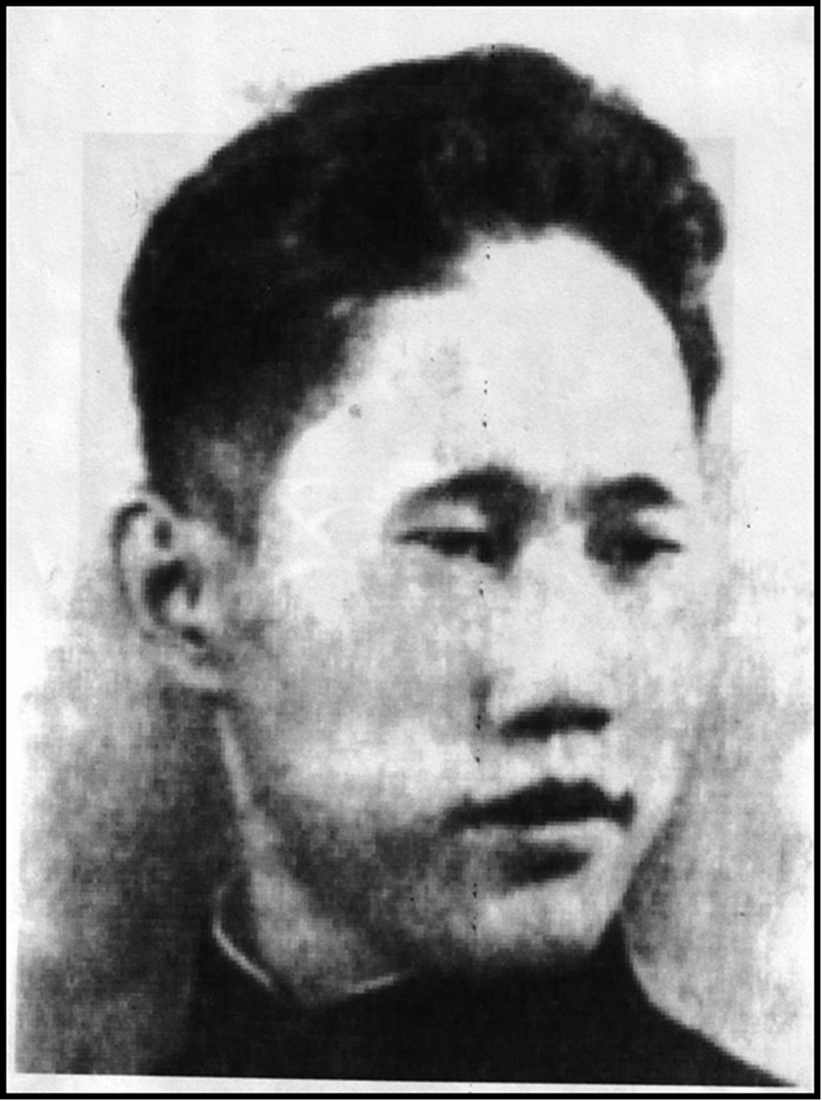 